New Mastering ScienceStudent’s Book 2BCorrigendum★ Updated in October 2018PageOriginal textAmendments74(Figure that shows the process of how we see)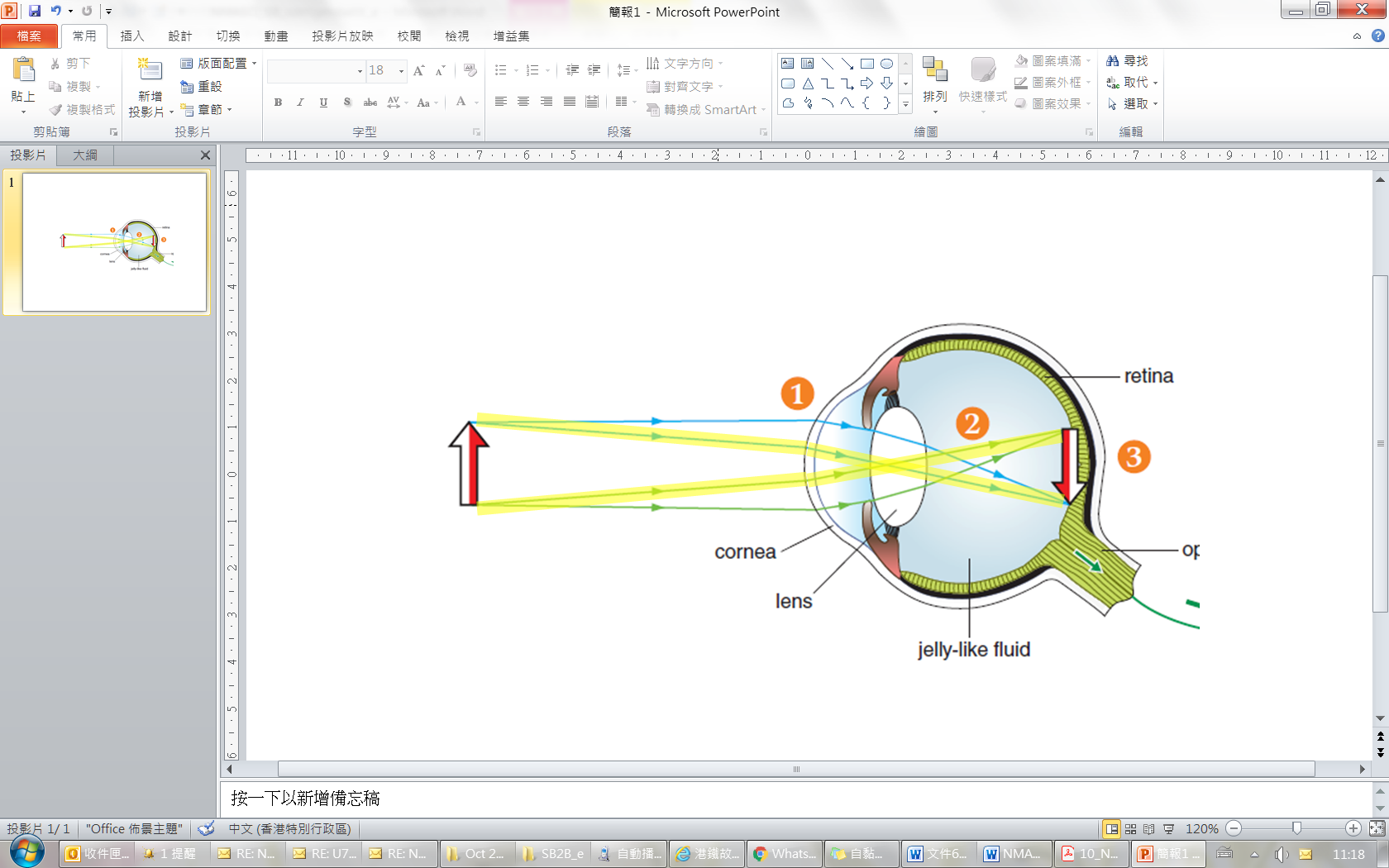 Redraw light rays entering the eye to cover the whole pupil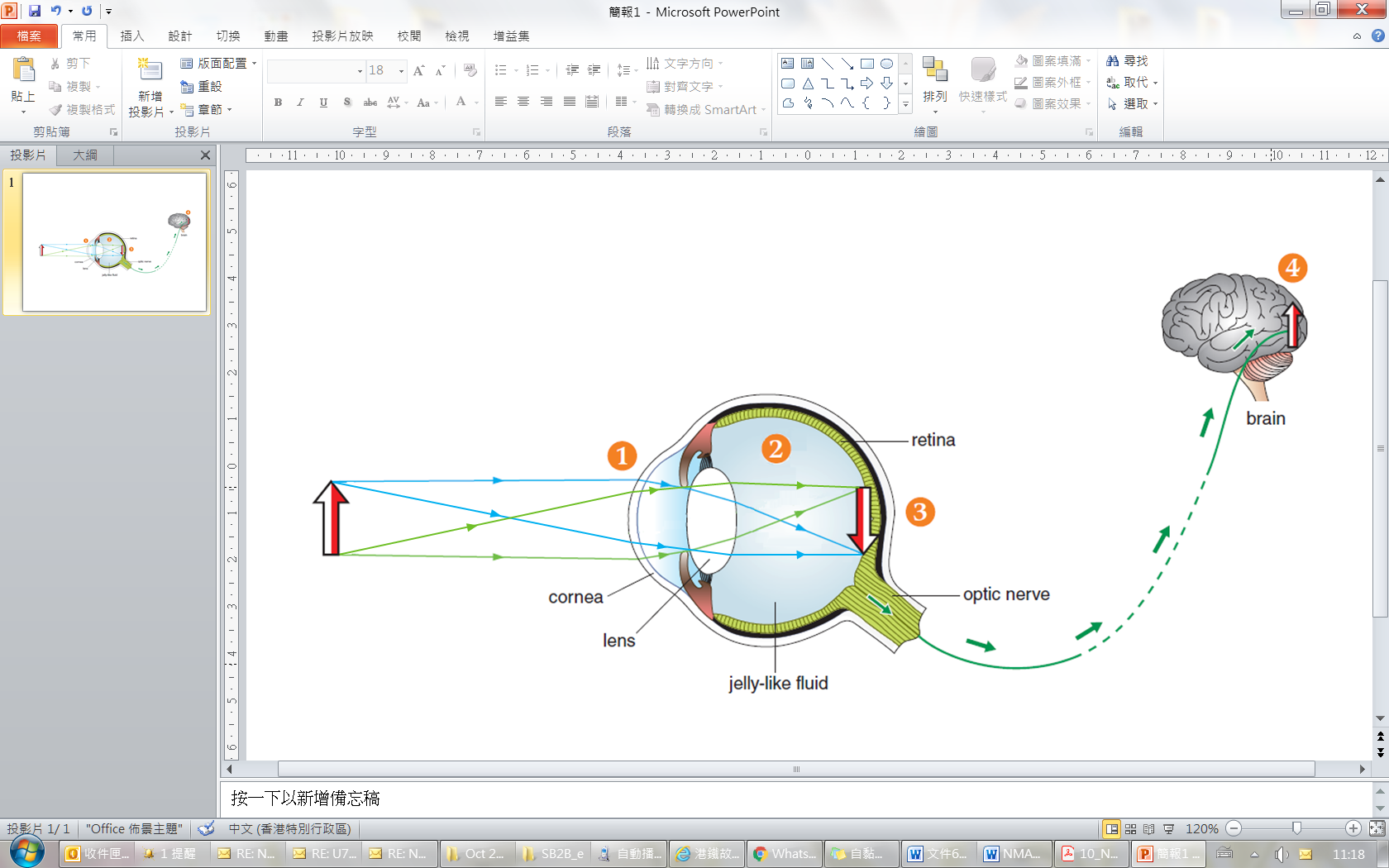 133(Photo of step 1)

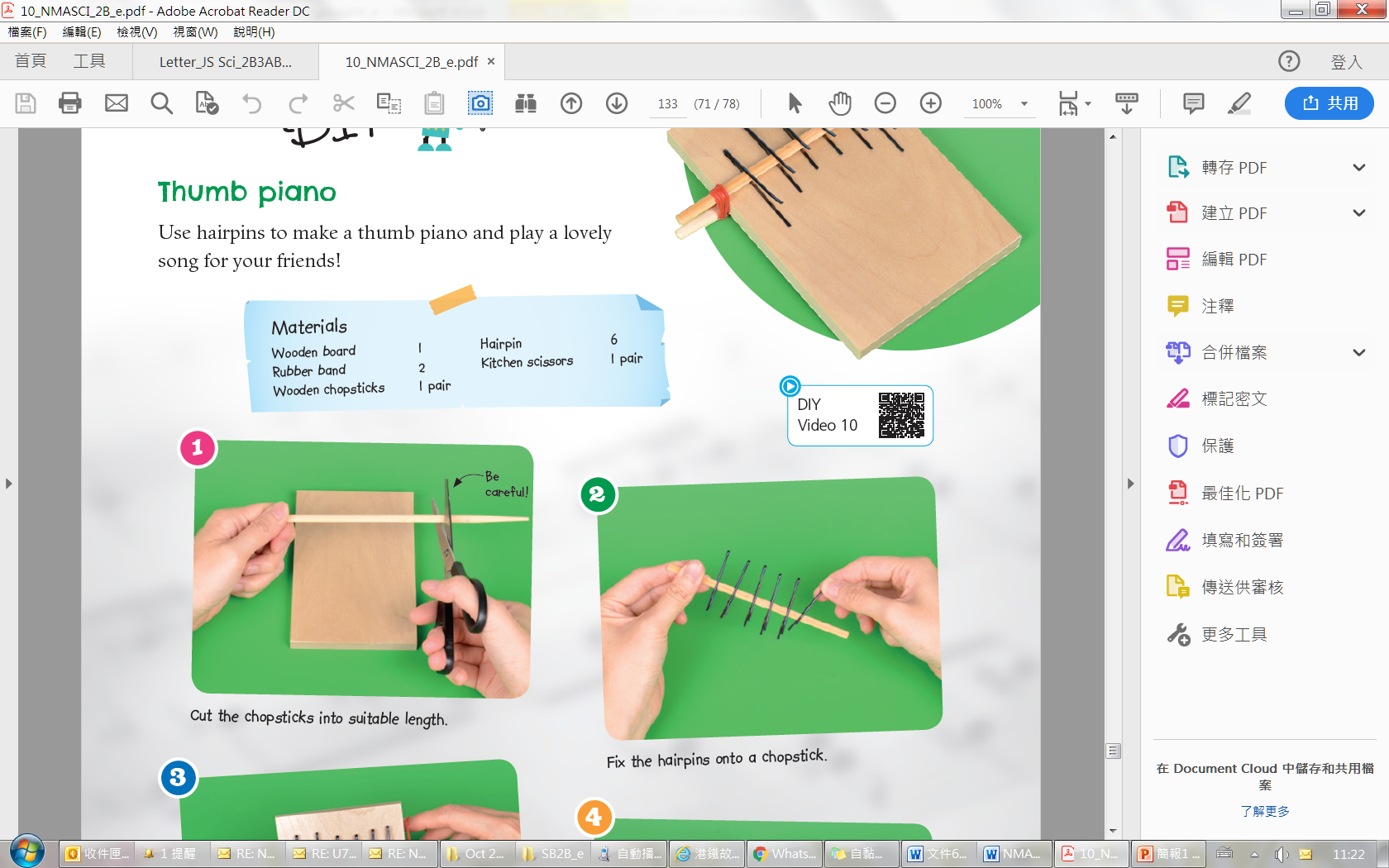 Replace the photo (cutting with a pair of kitchen scissors)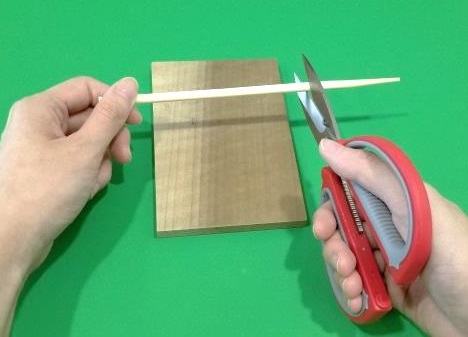 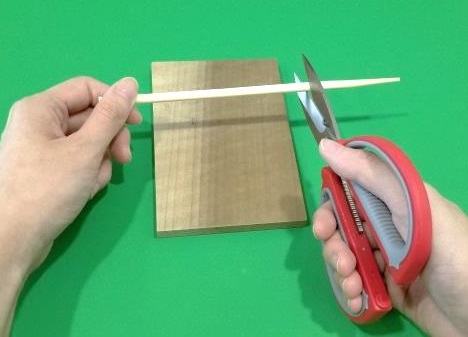 136(Diagram of point 5)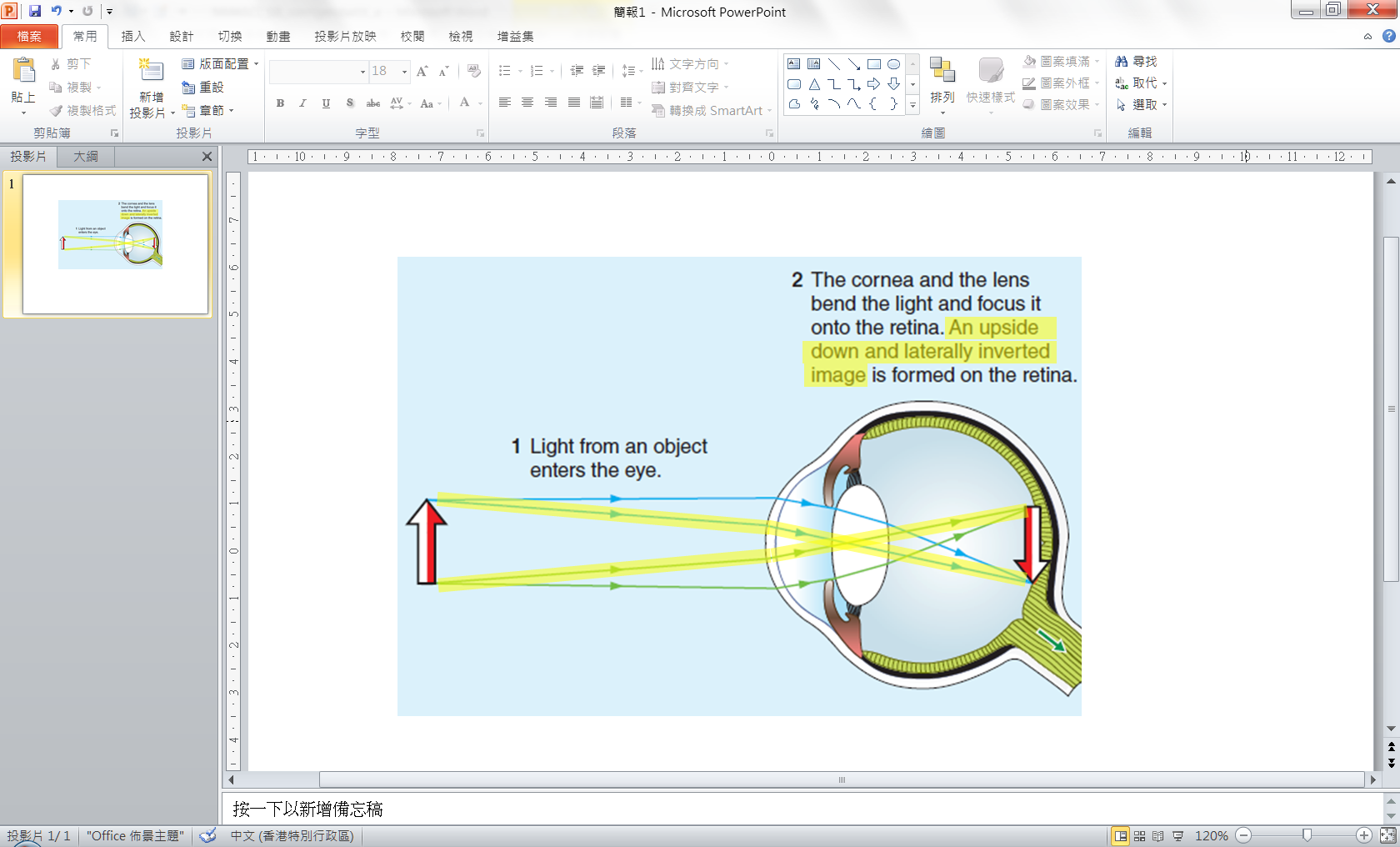 Rewrite step 2 
The cornea and the lens bend the light and focus it on the retina. An inverted image is formed on the retina.Redraw the light rays entering the eye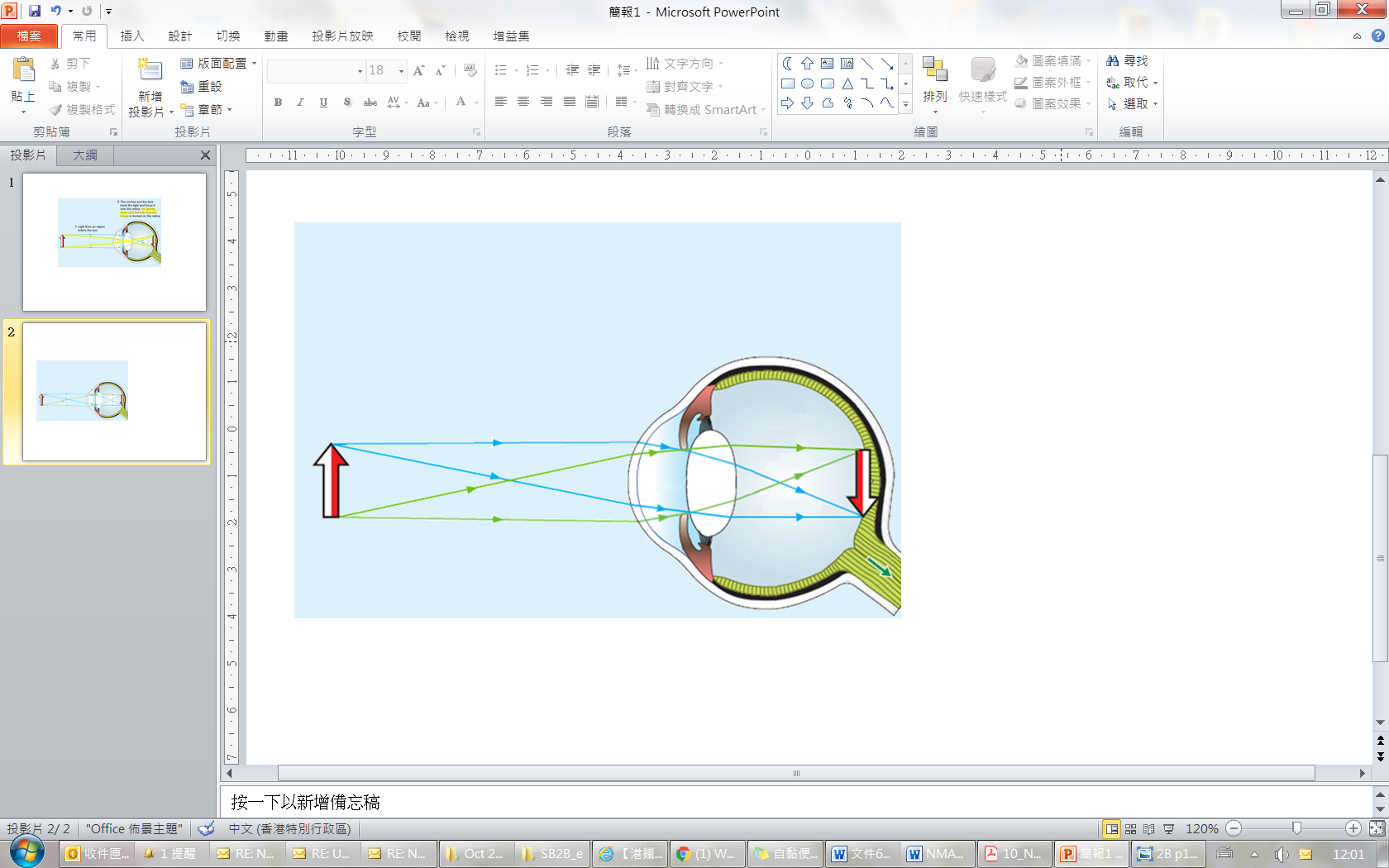 156(Label in the Fig 11.6)She applies a force to press the flourRevise wordingsShe applies a force to knead the dough